Demande de partenariat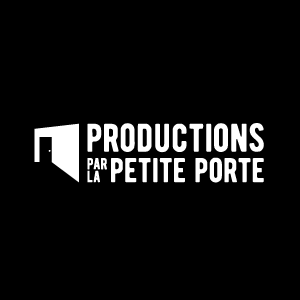 Les Productions par la petite porte 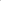 247, rue Monseigneur-Rhéaume Ouest, Rouyn-Noranda, Québec, J9X 2W7 Directeur artistique : Pascal Binette 819 763-9582 lesproductionsppp@gmail.comhttps://www.facebook.com/ProductionsPPP	NEQ 1168807668Les Productions Par la Petite Porte est maintenant bien implanté comme étant « LA » compagnie de productions dédiée à promouvoir la création et la production, sous différentes formes, d'œuvres populaires de qualité reliées au théâtre, à l'humour et, à partir de là, à l’univers technoélectronique de la baladodiffusion, afin de rejoindre et divertir le plus grand nombre ! Afin de pouvoir continuer à faire rire en cette période de pandémie, les Productions P.P.P. espère ramener son public et développer un nouveau public, peut-être plus jeune, en « spreadant » son humour à travers ce nouveau médium qu’est le Podcast/Balado. Les Productions Par la Petite Porte débutera la diffusion de son propre spectacle Brasserie Nostalgie, enregistré devant mini-public, dans le respect de l’ensemble des mesures sanitaires imposées par la santé publique, donc 2 ou 3 personnes qui rient fort. La webdiffusion débutera à la fin du mois d’octobre 2020 avec un « DreamTeam » de la risette !C’est quoi, ça, Brasserie Nostalgie ?Excellente question ! Pascal Binette est né nostalgique. Depuis toujours, il a eu l’impression qu’il a manqué les plus belles années qui soient, celles des 60’s & 70’s, ces décennies où tout semblait possible, comme genre fumer dans la classe au cégep ou faire l’amour sans pogner le sida. Maintenant père et quarantenaire (#silverfox), il a réalisé que les 40 dernières années n’ont peut-être pas été aussitôt insignifiantes qu’il l’a toujours cru. Mais qu’est-ce qui a créé chez lui cette obsession anténatale? Tout simplement ces soirées passées autour d’un comptoir de bar de sous-sol où la famille et un groupe d’ami(e)s ayant vécu cette époque qui, autour d’un verre, se rappellent leur jeunesse perdue, racontent des évènements marquants et des anecdotes succulentes donnant à ce passé idéalisé un air de « ça avait donc l’air plus le fun dans ce temps-là ». Nous désirons donc reproduire ce phénomène de discussion autour d’un verre afin de redonner ses lettres de noblesse aux années 80 à aujourd’hui et prouver à Binette que, oui, il a grandi dans une Ford Tempo 1989 plutôt qu’une Chevelle SS 1969, mais que cette période de l’histoire est complètement intéressante et que nous aussi, les post-baby-boomers, on en a vécu des moments fantastiques. Nous allons donc choisir une année par épisode que nous nous remémorons autour d’une bière, accoudés au comptoir du comptoir d’un bar de cave, à travers les chroniques-vedettes présentées par une équipe de feu composée d’Isabelle Rivest, de Luc Drolet et de Jean-François Cossette. Nous jaserons d’où nous étions cette année-là, que ce qui se passait en Abitibi-Témiscamingue, au Québec et dans le monde. En plus des chroniques traitant des nouveautés technos, des évènements culturels, politiques et sociaux, des shows à la mode, de la mode, des endroits que nous fréquentions à Val-d’Or ou Rouyn-Noranda, des bars, des magasins, des restos et de notre vécu personnel, il y aura des épreuves humoristiques basées sur des évènements s’étant déroulé l’année choisie. À chacun des épisodes, nous recevrons également un invité ayant marqué l’année thématique. De plus, dans ce concept, nos chroniqueurs feront des pubs "live", comme dans les années 50, plusieurs fois pendant le show afin de pleinement rendre hommage à nos précieux commanditaires qui nous permettent de continuer à faire rire en cette période de pandémie.L’enregistrement des deux premiers épisodes se fera le 23 octobre en direct du PasbiBar (La cave à Binette). Pour l’épisode inaugural, nous sommes honorés de recevoir M. François Gendron,  jeune retraité et député d'Abitibi-Ouest de 1976 à 2018, qui discutera avec nous de l’année 1990. Pour le second épisode, nous accueillerons à notre comptoir M. Jean-François Gibson, entrepreneur et copropriétaire de Chez Gibb Centre-ville et spécialiste des micro-brasseries, afin de converser autour de l’année 2004.  La ProductionAnimateur : Pascal BinetteChroniqueurs/ Chroniqueuse : Luc Drolet, Isabelle Rivest & Jean-François CossetteRéalisateur : Myrko Poitras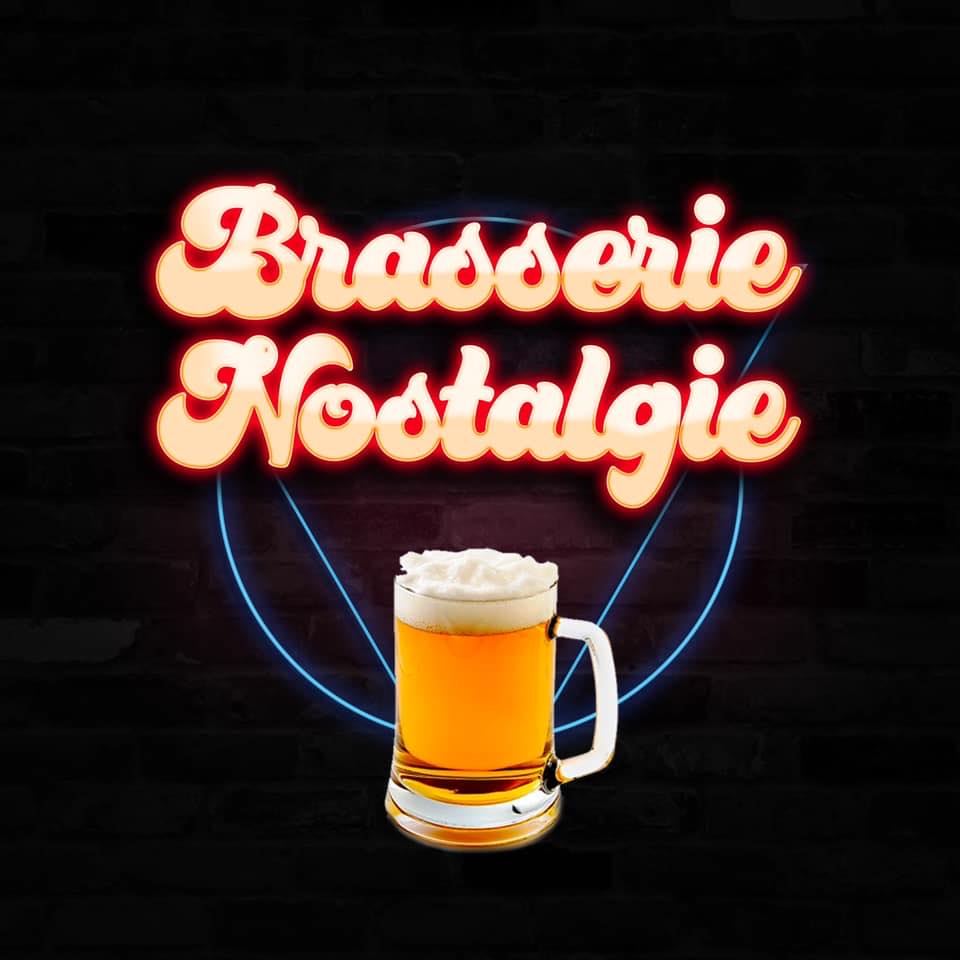 